Publicado en Suwanee el 25/05/2017 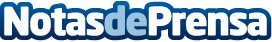 DocPath consolida de nuevo su política de Calidad de acuerdo a las normas ISO 9001:2008 e ISO/IEC 15504Gracias al esfuerzo de toda la organización, DocPath ha vuelto a conseguir las certificaciones ISO 9001:2008 e ISO/IEC 15504, lo que demuestra el alto compromiso de la compañía con la eficiencia y la excelencia en sus productos y serviciosDatos de contacto:Joyce LauwersDepartamento de Comunicación918035000Nota de prensa publicada en: https://www.notasdeprensa.es/docpath-consolida-de-nuevo-su-politica-de Categorias: Internacional Programación Software Recursos humanos http://www.notasdeprensa.es